

Contactgegevens: 
Bart Schepens
Fractieleider N-VA Overpelt
0486-946102                                               Blauwe zon(d)e

N-VA wil een duidelijk communicatiebeleid in Overpelt

Omdat wij als N-VA  – zoals we bijna elke gemeenteraad wel beklemtonen – echt positief en constructief willen meewerken aan oplossingen zodat het voor de Overpeltenaar beter kan worden, willen we de beleidsmakers een communicatieplanning aanbieden en dit geheel kosteloos.   
Op die manier hopen we dat de beleidsmakers eindelijk alle Overpeltenaren op een degelijke manier betrekken en informeren in verband met hun beleid. 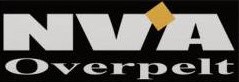 PELT

We appreciëren het dat de huidige meerderheidspartijen ervoor gekozen hebben om de speerpunten uit ons verkiezingsprogramma te gebruiken bij het uitwerken van beleidskeuzes.  Namelijk:  steeds af te wegen of een beleidsactie voldoet aan de PELT-toets. 
Daarom is het nodig om een goede transparantie in te bouwen in het beleid.
P(lanmatig)
E(conomisch)
L(efbaar)
T(ransparant)

Een beleid moet gedragen zijnDe draagkracht van beleidskeuzes hangt vaak af van een goede communicatiestrategie.
De huidige strategie van de bestuurderspartijen in Overpelt rond communicatie is niet voldoende ontwikkeld of mist vaak zijn doel.  Nochtans maakt een goede communicatiestrategie deel uit van een degelijk ontwikkeld beleid.  Want hierdoor zullen  alle stakeholders binnen het beleidsproces op een goede doorstroom van informatie kunnen rekenen.De blauwe zon()de

De beleidsbeslissing die genomen is omtrent het parkeergebeuren, legt de slecht ontwikkelde communicatiestrategie nog eens pijnlijk bloot.  Het is een echte “blauwe zon(d)e”.  
De slechte communicatiestrategie is een tekortkoming in het beleid die al enkele jaren aansleept.  Als de meerderheidspartijen écht inzitten met de Overpeltenaar en als ze van mening zijn dat genomen beslissingen ook best gedragen beslissingen zijn, dan moet men gebruik maken van een degelijke communicatiestrategie.Weggegooid geldIn 2014 is er een budget gespendeerd van €71.300 aan de ontwikkeling van een communicatieplan met de nodige aandacht voor doelgroepen en het gebruik van de sociale media in de communicatiestrategie.  Dit is toch écht wel weggegooid geld, want een degelijke communicatie is er absoluut niet gevoerd.  Wij bieden nu – volledig kosteloos – een communicatieplan aan dat een verademing kan zijn voor zowel de beleidsmakers als de Overpeltenaar.
